Slovné úlohy na obvod a obsah rovnobežníka
Príklad č.1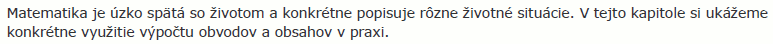 
Príklad č.2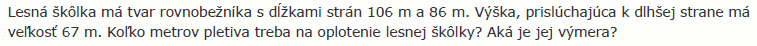 
Príklad č.3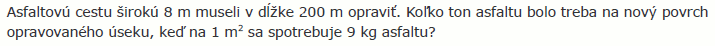 
Príklad č.4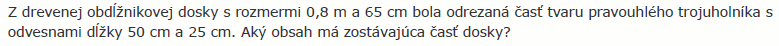 
Príklad č.5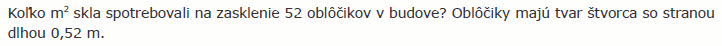 
Príklad č.6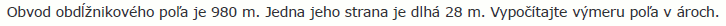 
Príklad č.7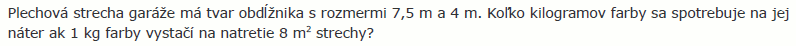 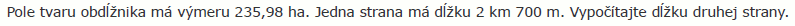 